1.Название изделия: «Устройство для введения иглы для внутрикостных инъекций лекарственных и биологически активных веществ»                                                           2.Описание изделия: Изобретение относится к медицине, в частности, к хирургии, и может быть использовано для внутрикостного введения лекарственных препаратов и биологически активных веществ, при лечении различных хирургических заболеваний.Целью данного изделия является создание экономически выгодного устройства, отвечающего требованиям для внутрикостного введения лекарственных средств и биологически активных веществ.Поставленная цель достигается тем, что щприц-пистолет, изготовленный из нержавеющей стали, состоящий из затвора со стопорным кольцом и курком; ствола резьбового; регулятора глубины ввода иглы; лепесткового иглодержателя с ударником и иглой со стилетом; импульсной пружины, удерживаемая затворными фиксаторами рукоятки, позволяет произвести внутрикостную инфузию лекарственных и биологически активных веществ.Использование дозированного механического импульса для введения иглы в кость обеспечивает требуемую глубину, правильный угол введения иглы и сводит к минимуму опасность ятрогенной травматизации кости. При внутрикостном введении препараты достигают центральной циркуляции очень быстро. Устройство щприц-пистолет обеспечивает неотложный доступ для внутрикостной инфузии лекарственных и биологически активных веществ у взрослых и детей.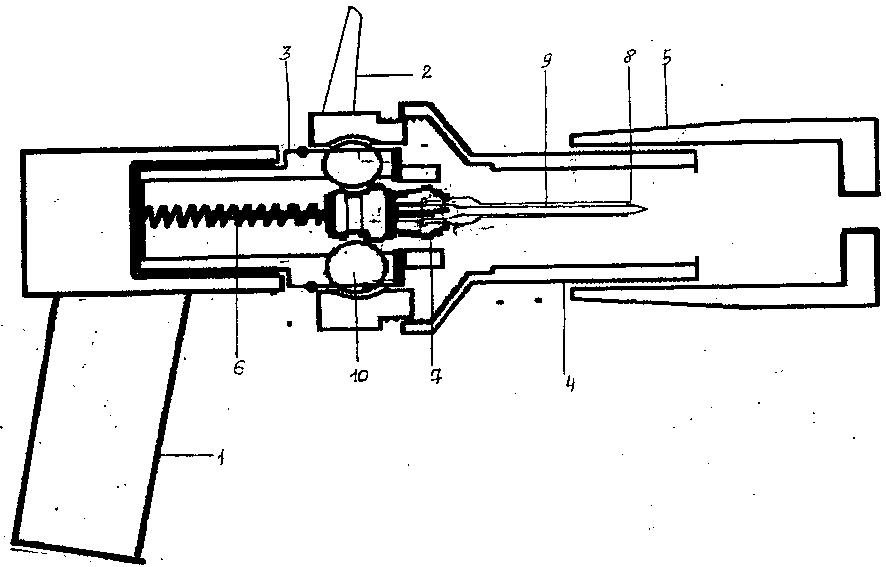  3.Область применения (класс МПК): Медицинские учреждения МПК А614.Разработчик (авторы): Алиев Расул Гаджиевич, Омарова Хадижат Загирбеговна,Аджиниязова Марина Зейнулаевна (кафедра факультетской хирургии с лабораторией инновационных клеточных технологий)5.Вид  объекта промышленной собственности: Патент на полезную модель № 139351  6.Правообладатель: ФГБОУ ВО «Дагестанский государственный медицинский университет» Минздрава России7.Техническая и/или экономическая эффективность от использования разработки: Устройство позволяет получить мгновенный внутрисосудистый доступ, облегчая введение в кость лекарственных и биологически активных веществ, тем самым уменьшая психоэмоциональный и болевой фактор у больного. Устройство просто в эксплуатации. Оно изготовлено из нержавеющей стали, подлежит стерилизации и многократному использованию. 8.Требуемые инвестиции: Затраты на выпуск готового изделия.